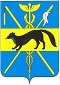 СОВЕТ НАРОДНЫХ ДЕПУТАТОВБОГУЧАРСКОГО МУНИЦИПАЛЬНОГО РАЙОНАВОРОНЕЖСКОЙ ОБЛАСТИРЕШЕНИЕ____________________________________________________________от 25.12.2020 года № 236            г. БогучарОб утверждении норматива стоимости 1 кв. м общей площади жилья по Богучарскому муниципальному   району на 2021 год В соответствии с ФедеральHYPERLINK "garantf1://86367.0/"ным законом от 06 октября 2003 годаHYPERLINK "garantf1://86367.0/" N 131-ФЗHYPERLINK "garantf1://86367.0/" «HYPERLINK "garantf1://86367.0/"Об общих принципах организации местного самоуправления в Российской ФедерацииHYPERLINK "garantf1://86367.0/"», Жилищным Кодексом Российской Федерации, Правилами предоставления молодым семьям социальных выплат на приобретение (строительство) жилья и их использования, утвержденными постановлением Правительства Российской Федерации от 30 декабря 2017 года № 1710 «Об утверждении государственной  программы Российской Федерации «Обеспечение доступным и комфортным жильем и коммунальными услугами граждан Российской Федерации», Уставом Богучарского муниципального района, Совет народных депутатов Богучарского муниципального района  р е ш и л:	1.  Утвердить на 2021 год норматив стоимости 1 кв. м общей площади жилья по Богучарскому муниципальному району для расчета размера социальных выплат в рамках реализации подпрограммы «Обеспечение доступным и комфортным жильем и коммунальными услугами населения» муниципальной программы «Экономическое развитие Богучарского муниципального района» в размере 19,0 тысяч рублей.	2. Признать утратившим силу решение Совета народных депутатов Богучарского муниципального района от  24.12.2019 № 165 «Об утверждении норматива стоимости 1 кв. м общей площади жилья по Богучарскому муниципальному району на 2020 год».         3. Данное решение вступает в силу с 01.01.2021 года4. Контроль за исполнением настоящего решения возложить на постоянную комиссию Совета народных депутатов Богучарского муниципального района по социальным вопросам (Кравцова И. П.) и заместителя главы администрации  Богучарского муниципального района  Кожанова А.Ю.Председатель Совета народных депутатовБогучарского муниципального района                                             Ю.В. ДорохинаГлава Богучарского муниципального района                                                                         В.В. Кузнецов